TIVOLI CUP 2018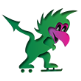 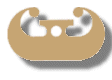 ENTRY FORMCLUB and ISU Member:   CLUB ABBREVIATION (3 letters):Your Address:Address:  Post code:  City:  Country: Phone : Fax :   E-mail address:       TEAM LEADER:            JUDGE:  Date and time of arrival:  Date and time of departure: Transportation from and to the airport:				Entry form must be sent till 10th January 2018 by  e-mail to:SURNAMEFIRST NAMEBORN (ddmmyyyy)NOVICE B GIRLS 1. .  1.        1.2.Sub.NOVICE B BOYS  1.        1.2.Sub.NOVICE A GIRLS  1.         GIRLS 1.2.Sub.NOVICE A BOYS 1.        1.2.Sub.CUBS GIRLS       1.2.Sub.CUBS BOYS        1.2.Sub.CHICKS GIRLS    1.2.Sub.CHICKS BOYS     1.2.Sub.SLOVENE SKATING e-mail : drsalna.zveza@siol.netandDRAGON TROPHYhttp://www.drsanje.si/dragon-trophy-2018/ e-mail:  entries@drsanje.si